بيان صحفي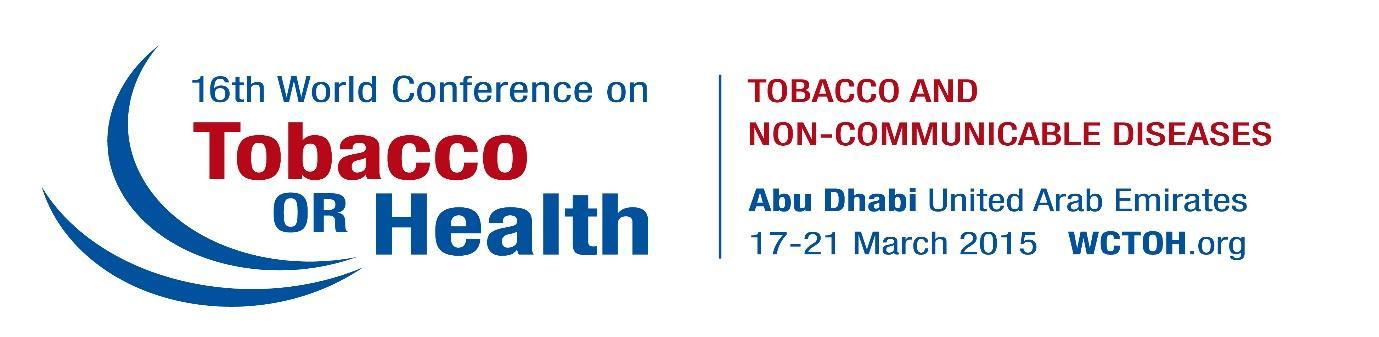 للنشر الفورييعلن المؤتمر العالمي السادس عشر حول التبغ أو الصحة عن متحدثين وبرامج ونقاط علمية هامة جديدةسيتحدث في المؤتمر:صاحبة السمو الملكي الأميرة دينا مرعد، وسعادة وزير الصحة في جنوب أفريقيا، الدكتور أرون موتساليدي، وسعادة وزير شؤون الأطفال والشباب وعضو البرلمان في إيرلندا، الدكتور جيمس رايلي، ومدير عام منظمة الصحة العالمية، مارجريت تشان،
وسعادة الجراح العام الأمريكي، نائب الأميرال فيفيك مورثي، ومايكل آر بلومبرغ  ستعلن الندوات الرئيسية نتائج دراسة جديدة حول الروابط السببية بين  تعاطي التبغ والأمراض غير المعديةوستشمل أهم النقاط العلمية الإضافية أبحاث جديدة حول السجائر الإلكترونية وتدخّل دوائر صناعة التبغ وسياسات التبغ واللوائح المنظمة له والآثار الاقتصادية لتعاطي التبغ 3 مارس/ آذار 2015، (باريس، فرنسا) - أعلن المؤتمر العالمي حول التبغ أو الصحة  (WCTOH) اليوم أن الدكتور أرون موتساليدي، وزير الصحة في جنوب أفريقيا، سيتحدث إلي مندوبي المؤتمر خلال الجلسة العامة الوزارية بشأن الروابط بين تعاطي التبغ والأمراض غير المعدية. كما سيشارك في المؤتمر الجراح العام الأمريكي، نائب الأميرال فيفيك إتش مورثي، والذي سيشارك في حفل الافتتاح ضمن لجنة بشأن مكافحة التبغ والتي تضم أيضاً صاحبة السمو الملكي الأميرة دينا مرعد من الأردن، وهي المدير العام لمؤسسة الملك الحسين للسرطان. وسيكون وزير شؤون الأطفال والشباب وعضو البرلمان في إيرلندا، الدكتور جيمس رايلي، المتحدث الرئيسي في الجلسة العامة ليوم 19 مارس/ أذار، وموضوعها "عولمة عبوات التبغ الموحدة – ما هي البلدان التالية؟"إن WCTOH 2015 هو مؤتمر علمي مدته خمسة أيام ويعرض آخر التطورات في مجال مكافحة التبغ والجهود العالمية للحد من تعاطي التبغ في جميع أشكاله. وسيُعقد المؤتمر في الفترة من 17 إلى  21 مارس 2015 في أبوظبي، عاصمة دولة الإمارات العربية المتحدة. قالت سمو الأميرة دينا مرعد: "لسوء الحظ، وصل انتشار تعاطي التبغ في العالم العربي لمستويات صادمة، ولم نعد نستطيع الانتظار يوماً واحداً آخر لمكافحة التبغ. على الصعيد العالمي، فإن تعاطي التبغ مسؤول عن 30 في المائة على الأقل من مجموع الوفيات الناجمة عن السرطان، ويتسبب في 87 في المائة من الوفيات الناجمة عن سرطان الرئة لدى الرجال، و 70 في المائة من الوفيات الناجمة عن سرطان الرئة لدى النساء. إذا لم نتخذ إجراءً الآن، سنستمر في الاختناق تحت سحابة هائلة من الدخان، وهي غمامة تضعف رؤيتنا وتجعلنا غير قادرين على رؤية عواقب الغد المميتة. إنني أتطلع إلى المشاركة في مؤتمر التبغ أو الصحة العالمي (WCTOH) حيث سيساعدنا هذا المؤتمر على وضع الأسس وحشد الجهات المعنية لوضع خارطة طريق شاملة لمستقبل خالٍ من التبغ للأجيال القادمة ".كما سيتم تقديم جوائز تكريم للأبحاث والمساهمات المتميزة في حركة مكافحة التبغ في هذا المؤتمر. ستحتفي جوائز بلومبرغ الخيرية لمكافحة التبغ العالمية وجوائز لوثر إل تيري بإنجازات معينة في هذا المجال حققتها منظمات وأفراد.قال مايكل أر بلومبرغ " يهدد تعاطي التبغ بقتل ما يصل إلى مليار شخص هذا القرن. لا يمكننا الوقوف مكتوفي الأيدي وترك هذا الأمر يحدث. لقد حققنا تقدماً هاماً في السنوات الأخيرة، لكن لازال هناك الكثير والكثير من العمل المتبقي. أتطلع إلى حضور مؤتمر التبغ أو الصحة العالمي السادس عشر في أبوظبي والانضمام إلى مسؤولي الحكومات وممارسي المهن الطبية وقادة جماعات التأييد في دفع عجلة هذا العمل المنقذ للحيوات. يتضمن برنامج مؤتمر WCTOH جلسات عامة وندوات ستعرض أحدث المناقشات العلمية والسياسية عبر مجموعة من القضايا العالمية لمكافحة التبغ، بما في ذلك:جلسة عامة وزارية رفيعة المستوى: مكافحة التبغ والأمراض غير المعديةالضرائب على التبغ: نظرة عامة والتحديات الحالية وأفضل الممارسات المتبعة من قبل الدولسمية تدخين تبغ النرجيلة وآثاره الصحية: أحدث ما توصل له العلم إلى الآن وفرص التمويل الحاليةأنظمة توصيل النيكوتين الإلكترونية (ENDS)هل يمكن استخدام السجائر الإلكترونية للقضاء على السجائر العادية؟عولمة عبوات التبغ الموحدة  - ما هي البلدان التالية؟مكافحة التبغ في الأماكن منخفضة الموارد: تبادل الخبرات من إفريقيا جنوب الصحراء الكبرىعبوات التبغ ووضع الملصقات عليها: المنظور عالميجدول أعمال التنمية في مرحلة ما بعد عام 2015، الحجج الاقتصاديةخدع جديدة أم قناع جديد فحسب؟ ما الذي يمكن تعلمه من تدخل صناعة التبغ في الصحة العامة؟10 سنوات من اتفاقية منظمة الصحة العالمية الإطارية بشأن مكافحة التبغ (FCTC)اتفاقية منظمة الصحة العالمية الإطارية بشأن مكافحة التبغ في المنطقة الأوروبية والمتوسطية ​ومكافحة التبغ: 10 سنوات على وجودها، ما هو المطلوب؟الإعلان عن التبغ والترويج له ورعايته (TAPS) بالدراما في المنطقة الأوروبية والمتوسطية خلال شهر رمضانوسيتضمن المؤتمر أيضاً أكثر من 800 عرض ومناقشة علمية عبر مجموعة واسعة من قضايا مكافحة التبغ، بما في ذلك:امتلاك الدولة لصناعة التبغ: "تضارب مصالح جوهري" أم "فرصة هائلة" لمكافحة التبغ؟العبء العالمي للمرض بسبب استهلاك التبغ غير المدخن: تحليل مسوحات من 101 دولةاستخدام السجائر الإلكترونية، وخصائص المنتج، والإشباع المتصور: نتائج من مسح على منتجات النيكوتين والتبغ الخاص بكلية علم المعلومات الجغرافية ومراقبة الأرض (ITC) بهولندا فاعلية السجائر الإلكترونية للإقلاع عن التدخين: أدلة من مراجعة منهجية وتحليل تلويوباء تدخين السجائر واستخدام النرجيلة في العالم العربي: التعرف على المستخدمين المزدوجين من الشبابأصحاب السوء: تحديد ومواجهة حلفاء صناعة التبغ العالميةهل عرفت صناعة التبغ أن التدخين يسبب أمراض الرئة مثل التليف الكيسي قبل المجتمع العلمي؟تأثير دخان النرجيلة السلبي على العاملين في حانات النرجيلةتعاطي التبغ والمحددات الاجتماعية في 30 بلداً في أفريقيا جنوب الصحراء الكبرى: تحليلات للمسوحات السكانية على المستوى الوطنيالعبء الاقتصادي للأمراض المتعلقة بالتبغ في الهندتضارب المصالح في مجال مكافحة التبغ في الهندموضوع المؤتمر هو التبغ والأمراض غير المعدية، والذي يقر بأن استخدام التبغ في جميع أشكاله هو عامل الخطر الأكبر مساهمة في حدوث الأمراض غير المعدية (NCDs)، بما في ذلك السرطان ومشاكل القلب والأوعية الدموية وأمراض الرئة ومرض السكري. يتسبب تعاطي التبغ الآن في حالة واحدة من كل ست حالات من مجموع الوفيات الناجمة عن الأمراض غير المعدية، وسوف يموت في نهاية المطاف ما يصل إلى نصف متعاطي التبغ الحاليين من الأمراض المرتبطة بالتبغ. وهي المرة الأولى التي يركز فيها مؤتمر WCTOH على هذا الرابط المباشر بين التبغ والأمراض غير المعدية.الإطلاق الإعلامي للطبعة الخامسة من أطلس التبغ سيشهد WCTOH أيضاً الإطلاق الإعلامي للطبعة الخامسة من أطلس التبغ (19 مارس/ آذار، الساعة 11.00-11:45) من قبل جمعية السرطان الأمريكية ومؤسسة الرئة العالمية. تم جمع البيانات على المستويين العالمي والقطري الواردة في الأطلس من مصادر متعددة وتم التحقق منها للتأكد من أنه يقدم الأدلة الأفضل والأحدث، لبناء صورة شاملة ودقيقة للتبغ ومكافحته في جميع أنحاء العالم. يفصل الأطلس بيانياً حجم وباء التبغ، والتقدم الذي تم إحرازه في مجال مكافحة التبغ، وأحدث المنتجات والتكتيكات المستخدمة من قبل دوائر صناعة التبغ لزيادة أرباحها وتأخير أو عرقلة تشريعات مكافحة التبغ. والجديد في الطبعة الخامسة هو أنه يتضمن تحليلاً أكثر تفصيلًا للروابط بين صناعة التبغ والفقر والتدهور البيئي، ودعوة لأصحاب المصلحة في المجتمعات الاقتصادية والتنموية والبيئية للانضمام إلى مكافحة التبغ سعياً لتحقيق أجنداتهم الخاصة.التسجيل في المؤتمر:للتسجيل في المؤتمر، يرجى زيارة الموقع التالي:  http://www.wctoh.org/registrationعلى الإعلاميين الراغبين في التسجيل لتغطية المؤتمر زيارة الرابط التالي: http://www.wctoh.org/media/press-credentialsلمعرفة أحدث أخبار مؤتمر WCTOH، يرجى زيارة الموقع التالي:  www.wctoh.orgتويتر: #WCTOH2015 و @WCTOH2015فيسبوك: WCTOH.org جهات الاتصال الصحافية:كاتيا يزليهاتف: 54 04 42 82 7 33+بريد إلكتروني: kyezli@theunion.orgمايكل كيسلرهاتف: 699 792 655 34+بريد إلكتروني: michael.kessler@intoon-media.comعامة: press@wctoh.orgملحوظات للمحررين:ينعقد المؤتمر العالمي حول التبغ أو الصحة (WCTOH)  كل ثلاث سنوات، ويجذب ما يقرب من 3000 مندوب من حول العالم. وسينعقد WCTOH السادس عشر في أبوظبي، 17-21 مارس/ أذار 2015.دور المؤتمر العالمي حول التبغ أو الصحة WCTOH)) لأربعة عقود: وحّد WCTOH الآلاف من المهنيين في مجال مكافحة التبغ في العالم لدعم الجهود العالمية الشاملة للحد من تعاطي التبغ بفاعلية. تعود نشأة WCTOH إلى عام 1967 حيث أقيم WCTOH الأول في نيويورك، والذي اجتمع فيه مهنيو الصحة العامة وخبراء في مجال مكافحة التبغ وعلماء وصانعو السياسات من البلدان المتقدمة. وكانت هذه هي المرة الأولى التي يعترف فيها بأن تعاطي التبغ مشكلة عالمية مع ضرورة وضع أجندة منسقة عالمياً لمكافحة التبغ. بين عامي 1967 و 2006، عقد ثلاثة عشر مؤتمراً من WCTOH في أجزاء مختلفة من العالم في محاولة للتأثير على السياسة العامة بشأن تعاطي التبغ على المستوى دون الوطني والوطني والعالمي. وأدت المناقشات التي دارت في مؤتمر عام 1990 إلى تأسيس المجلة الدولية المؤثرة Tobacco Control  (مكافحة التبغ) في عام 1992 (Studlar 2006). أصبح المؤتمر على نحو متزايد أكبر من ذلك بكثير مع المشاركة الفعالة من البلدان النامية. في البداية، ركز المؤتمر على نشر التشريعات الخاصة "بأفضل الممارسات" في مكافحة التبغ من البلدان المتقدمة إلى البلدان النامية، ولكن منذ WCTOH التاسع في عام 1994، دعا المؤتمر بقوة لوضع نظام تنظيمي دولي للحد من تعاطي التبغ. على مر السنين، كان لـ WCTOH أثراً قوياً على مبادرة منظمة الصحة العالمية لمكافحة التبغ، وخاصة الاتفاقية الإطارية بشأن مكافحة التبغ (FCTC).يدعم WCTOH لعام 2015 مؤسسةُ بلومبرغ الخيرية؛ مؤسسة بيل وميليندا غيتس؛ صندوق نيو فينتشر فاند الخيري؛ مراكز مكافحة الأمراض والوقاية منها؛ وزارة الصحة والخدمات البشرية الأمريكية (المعاهد القومية للصحة؛ المعهد القومي للسرطان)؛ الاتحاد الدولي لمكافحة السل وأمراض الرئة؛ جمعية السرطان الأمريكية؛ مجلس تعزيز الصحة بسنغافورة؛ منظمة الصحة العالمية؛ هيئة الصحة - أبوظبي؛ هيئة أبوظبي للسياحة والثقافة ؛ هيئة الصحة بدبي؛ والمضيف المحلي جمعية القلب الإماراتية.اتفاقية منظمة الصحة العالمية الإطارية بشأن مكافحة التبغ (WHO FCTC) هي أول معاهدة دولية تم التفاوض عليها برعاية منظمة الصحة العالمية. تم اعتمادها من قبل جمعية الصحة العالمية في 21 مايو/ أيار 2003 ودخلت حيز النفاذ في 27 فبراير/ شباط 2005. ومنذ ذلك الحين، أصبحت واحدة من أكثر المعاهدات المتبناة سرعة والأوسع نطاقاً في تاريخ الأمم المتحدة، حيث تشمل حالياً 179 بلداً والمنطقة الأوروبية كأطراف في المعاهدة.تقرير الوضع العالمي الخاص بمنظمة الصحة العالمية لعام 2014 عن الأمراض غير المعدية  http://www.who.int/nmh/publications/ncd-status-report-2014/en/ ينص على أن هناك حاجة إلى إجراءات حكومية عاجلة لتلبية الأهداف العالمية للحد من عبء الأمراض غير المعدية (NCDs) ومنع الخسائر السنوية من حالات الوفاة المبكرة- قبل سن 70 عاماً -  لـ 16 مليون شخص والناجمة عن أمراض القلب والرئة والسكتة الدماغية والسرطان والسكري.وفقاً لمنظمة الصحة العالمية http://www.who.int/mediacentre/factsheets/fs339/en/  يتوفى شخص واحد كل ست ثوان تقريباً بسبب التبغ، وهو ما يمثل حالة وفاة شخص بالغ واحد من 10 حالات. سوف يموت في نهاية المطاف ما يصل إلى نصف المتعاطين الحاليين من الأمراض المرتبطة بالتبغ. يقتل التبغ ما يصل إلى نصف متعاطيه -  حوالي 6 مليون شخص كل عام. أكثر من 5 مليون من هذه الوفيات هي نتيجة لتعاطي التبغ المباشر، في حين أن أكثر من 600 ألف هي نتيجة تعرض غير المدخنين لدخان التبغ السلبي. ما لم تُتخذ إجراءات عاجلة، فإن عدد الوفيات السنوي قد يرتفع إلى أكثر من 8 مليون بحلول عام 2030. يعيش ما يقرب من 80 في المئة من مليار مدخن في العالم في البلدان منخفضة ومتوسطة الدخل.تحالف منظمات الأمراض غير المعدية www.ncdalliance.org : تعاطي التبغ هو عامل الخطر المشترك للأمراض غير المعدية الرئيسية (NCDs) مثل السرطان وأمراض القلب والأوعية الدموية والأمراض التنفسية المزمنة والسكري. تقتل الأمراض غير المعدية 35 مليون شخص سنوياً، 80 في المائة منهم في البلدان منخفضة ومتوسطة الدخل.16th World Conference on Tobacco or Healthالمؤتمر العالمي السادس عشر حول التبغ أو الصحةTobacco and Non-communicable diseasesAbu Dhabi United Arab Emirates17-21 March 2015 WCTOH.orgالتبغ والأمراض غير المعديةأبو ظبي الإمارات العربية المتحدة17-21 مارس 2015 WCTOH.org